An die Vereinsmitgliederund InteressierteRombach, 10.06.2022Einladung zur 6. Generalversammlung 2022Sehr geehrte Damen und HerrenWir laden Sie ein zu unserer 6. Generalversammlung amFreitag, 24. Juni 2022, 18:00 bis 19.30 Uhrmit anschliessender Lesung von Franca Weibel aus ihrem Buch Tina Tannenbaum verliert ihre Wurzeln,am ZAG, Zentrum für Ausbildung im Gesundheitswesen, Turbinenstrasse 5, Raum E15 im Hauptgebäude8400 Winterthur.Die Traktandenliste liegt dieser Einladung bei. Wir bitten alle Mitglieder ihre Anträge bis am Mittwoch, 22. Juni 2022 bei der Präsidentin per Mail einzureichen. Nach der ordentlichen Generalversammlung laden wir alle zu einem Apéro und der anschliessenden Lesung ein.Wir heissen Sie ganz herzlich willkommen und freuen uns über zahlreiches Erscheinen.Freundliche  Grüsse 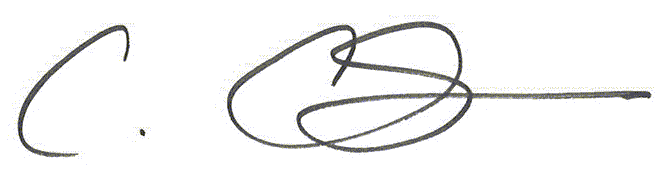 Cornelia ChristenPräsidentin Verein Trialog & AntiStigma SchweizCornelia.christen@trialog-antistigma.chTraktanden: Begrüssung Wahl der StimmenzählerInnen Genehmigung des Protokolls der GV vom 24.09.2021 
 Jahresrückblick 2021, Berichte aus den Ressorts Vereinsrechnung und Rechnungsabnahme**RevisionsberichtErteilung der Décharché Budgets 2022**Wahl von Susanne Lanz, neu Vorstandsmitglied und Ressort SeminareErneuerungswahl von Fabio Razzai, Ressort QM und Dominique Abt, neu Ressort WebpageJahresausblick 2022/2023Anträge der Mitglieder Varia Verabschiedung / Nachfolgender Apéro und Lesung mit Franca Weibel
**Diese Unterlagen liegen vor der Versammlung zur Einsichtnahme auf oder können unter www.trialog-antistigma.ch  oder im Jahresbericht zum Voraus eingesehen werden.6. Generalversammlung 2022am 24. Juni 2022, 18:00 bis ca. 21.00 Uhr (Einlass: 17:30 Uhr)ZAG Winterthur, Turbinenstrasse 5, Raum E15, Hauptgebäude, 8400 Winterthur